Резюме совещания по программному обеспечениюэксперимента BM@N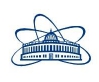 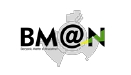 Дата:	пятница, 29 января 2021, 10:00 – 11:00Место:	Онлайн Cisco Webex MeetingПредседатель:	Константин Герценбергер (ОИЯИ)Присутствовали:	Сергей Мерц (ОИЯИ)
	Алексей Мясников (СПбГУ)Александр Зинченко (ОИЯИ)Ильнур Габдрахманов (ОИЯИ)Павел Батюк (ОИЯИ)Питер Климай (МФТИ)Сергей Немнюгин (СПбГУ)Лальо Ковач (ОИЯИ)Сергей Седых (ОИЯИ)Василиса Ленивенко (ОИЯИ)Юрий Петухов (ОИЯИ)Артем Дегтярев (СПбГУ)Мария Пацюк (ОИЯИ)Василиса Ленивенко (ОИЯИ)Василий Плотников (ОИЯИ)Александр Нозик (МФТИ)1. Modernized Unified Database. Offline database for BM@NКонстантином Герценбергером представлен доклад “Modernized Unified Database- offline database for BM@N”.Презентация находится на странице совещания в Indicohttps://indico.jinr.ru/event/1903/contributions/11756/attachments/9248/14678/Modernized%20Unified%20Database.pptx.После доклада были заданы следующие вопросы и поступили предложения:Александр Нозик указал на проблему ручной сериализации: использование базы данных из различных программных систем. Ильнур Габдрахманов задал вопрос: при каких условиях необходимо использовать генератор классов интерфейса БД.Константин Герценбергер предложил поддерживать старую базу данных до конца года, после чего удалить.2. New script tool for statistics collection on batch executio Питер Климай представил доклад “New script tool for statistics collection on batch execution”.После доклада не поступило вопросов и предложений.